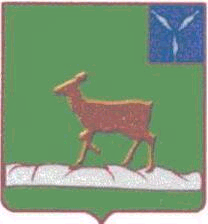 АДМИНИСТРАЦИЯИВАНТЕЕВСКОГО МУНИЦИПАЛЬНОГО РАЙОНАСАРАТОВСКОЙ ОБЛАСТИПОСТАНОВЛЕНИЕ         От   13.12.2019  № 699с.Ивантеевка            Об утверждении положения             о премировании работников             агропромышленного комплексаНа основании статьи 19 Устава Ивантеевского муниципального района, администрация Ивантеевского муниципального района ПОСТАНОВЛЯЕТ:          1. Утвердить настоящее положение о премировании работников агропромышленного комплекса.          2. Контроль за исполнением Постановление возложить на первого заместителя главы администрации В.А. Болмосова.        3. Настоящее положение вступает в силу со дня его подписания. Глава Ивантеевскогомуниципального района                                                              В.В. Басов                                              Приложение №1                                                                                  постановлению № 699 от 13.12.2019ПОЛОЖЕНИЕ О ПРЕМИРОВАНИИ РАБОТНИКОВАГРОПРОМЫШЛЕННОГО КОМПЛЕКСА                                                 1. Общие Положения.1.1. Настоящее Положение о премировании работников АПК устанавливает порядок и условия материального поощрения работников.1.2. Настоящее Положение распространяется на работников АПК, занимающих должности в соответствии с итогами конкурса трудового соперничества работников животноводства и растениеводства1.3. В настоящем Положении под премированием следует понимать выплату работникам АПК денежных сумм в виде премий, установленныхв условиях проведения конкурса работников животноводства за максимальное увеличение продукции животноводства, и в условиях проведения районного конкурса АПК, за увеличение производства сельскохозяйственной продукции и достижение наивысших показателей в период проведения весенних полевых работ, уборки урожая, заготовки кормов, и проведения комплекса работ под урожай будущего года.1.4. Премирование направлено на усиление материальной заинтересованности работников АПК, на повышение работоспособности в улучшении результатов при проведении сельскохозяйственных работ, и работ в отрасли животноводства.1.5. Премирование осуществляется на основе подведения итогов конкурса трудового соперничества комиссией созданной при администрации Ивантеевского муниципального района. Данные о проведенных работах, выработке и фактическом выполнении плана предоставляются хозяйствами района за подписью руководителя хозяйства.                                       2.   Виды премий.2.1. Настоящим Положением предусматривается единовременное премирование.2.2. Единовременное (разовое) премирование осуществляется в отношении работников предприятия АПК определённых по результатам итогов конкурса трудового соперничества работников животноводства, и итогов районного конкурса работников АПК  за увеличение производства сельскохозяйственной продукции и достижение наивысших показателей  в период проведения весенних полевых работ,уборки урожая, заготовки кормов, и проведение комплекса работ под урожай будущего года.                                          3.   Размеры премий.3.1. Размер разовых премий работников АПК, и выплата денежных средствустановлена в условиях проведения конкурса работников животноводства за максимальное увеличение продукции животноводства, и в  условиях проведения районного конкурса АПК, за увеличение производства сельскохозяйственной продукции и достижение наивысших показателей в период проведения весенних полевых работ, уборки урожая, заготовки кормов, и проведения комплекса работ под урожай будущего года. 3.2. Фонд премирования работников АПК финансируется из местного бюджета муниципального района.3.2.Документ-основание выплаты премий распоряжение по итогам конкурса. 3.3. Выплата разовой премииосуществляетсяна торжественном мероприятии, посвященном празднованию Дня работников сельского хозяйства и перерабатывающей промышленности.Верно: Управляющая делами Администрации Ивантеевскогомуниципального района				               А.М. Грачева                                           